………………….. MESLEKİ VE TEKNİK ANADOLU LİSESİ 2018-2019 EĞİTİM-ÖĞRETİM YILI ELEKTRİK ELEKTRONİK TEKNOLOJİSİ ALANI 12.  SINIFI MİKRODENETLEYİCİLER DERSİ MODÜLLÜ YILLIK DERS PLANIBu plan 2551 Sayılı Tebliğler Dergisindeki Ünitelendirilmiş Yıllık Plan Örneğine göre hazırlanmıştır. Konular, MEGEP- MİKRODENETLEYİCİLER DERSİ MODÜLLERİNE ne  göre hazırlanmıştır.               2104 VE 2488 S.T.D.den Atatürkçülük konuları plana eklenmiştir                                                                                                                                                              																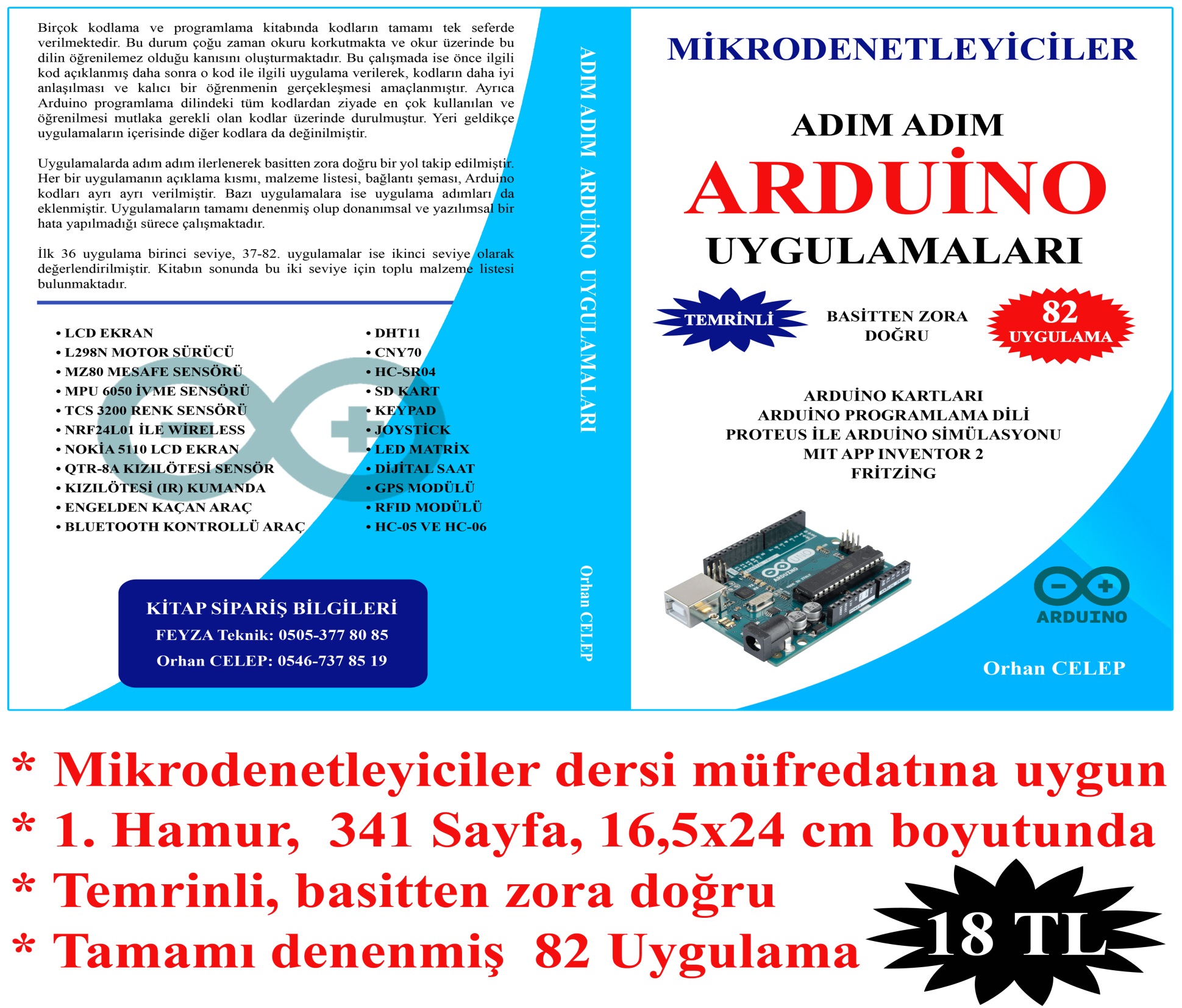 AyHf.St.HEDEF VE DAVRANIŞLARMODÜL-ÜNİTE-KONULARÖĞRENME- ÖĞRETME YÖNTEM VETEKNİKLERİKULLANILAN EĞİTİM TEKNOLOJİLERİ, ARAÇ VE GEREÇLERDEĞERLENDİRME  (Hedef ve Davranışlara Ulaşma düzeyi)EYLÜL34Mikroişlemcileri birbirinden ayıran özellikleri öğrenir.Atatürk’ün Milli Eğitime verdiği önemİŞ GÜVENLİĞİ VE ÖNEMİMODÜL:MİKROİŞLEMCİ VE MİKRODENETLEYİCİLER1. MİKRO İŞLEMCİLER VE MİKRODENETLEYİCİLER1- Mikro İşlemcileri Birbirinden Ayıran Özelliklera-Kelime uzunluğu      b-Komut işleme hızıAnlatım, soru-cevapGösteri, uygulamaModül Kitapları ve Yardımcı Kaynaklar© ŞP 26EYLÜL44Mikroişlemciyi oluşturan birimler ve görevlerini öğrenir.2- Mikroişlemciyi Oluşturan Birimler ve Görevleria-Akümülatör                        b-Program sayıcı (PC)c-Komut kaydedicisi (IR)     d-Komut kod çözücüsüe-Durum saklayıcısı       f-Aritmetik ve mantık birimi (ALU)g-Kontrol birimi                 h-Yığın göstergesi (SP)Anlatım, soru-cevapGösteri, uygulamaModül Kitapları ve Yardımcı KaynaklarE K   İ  M14Merkezi İşlemci Birimindeki İletişim Yollarını ve bellek çeşitlerini öğrenir.Atatürk’ün Cumhuriyetçilik ilkesi3-Merkezi İşlemci Biriminde İletişim Yollarıa-Veri Yolu       b-Adres Yolu       c-Kontrol Yolu4-Bellekler a-RAM bellek   b-ROM bellek  c-PROM bellek  d-EPROM bellek    f-EEPROM bellekAnlatım, soru-cevapGösteri, uygulamaModül Kitapları ve Yardımcı KaynaklarE K   İ  M24Mikrodenetleyicinin Tanımını ve Çeşitlerini öğrenir.5- Mikrodenetleyici Tanımı ve Çeşitleri6- Mikrodenetleyici Program Aşamaları ve Gerekli DonanımlarAnlatım, soru-cevapGösteri, uygulamaModül Kitapları ve Yardımcı KaynaklarE K   İ  M34Mikrodenetleyicinin İç Yapısını ve Çevre Elemanlarını öğrenir.7- Mikrodenetleyicinin İç Yapısı ve Çevre Elemanları a-Mikrodenetleyici Yapısı b-Giriş/Çıkış Pinleri İle BağlantısıAnlatım, soru-cevapGösteri, uygulamaModül Kitapları ve Yardımcı KaynaklarE K   İ  M44Mikrodenetleyici Programlama ve Deneme Kartını öğrenir. Cumhuriyet Bayramı ve Cumhuriyetin önemi2- MİKRODENETLEYİCİ PROGRAMLAMA KARTI1- Mikrodenetleyici Programlama ve Deneme Kartları 2-Mikrodenetleyici Prog. ve Deneme Yapabilen Bir Kartın Yapımıa-Kart için gerekli malzemeler   Anlatım, soru-cevapGösteri, uygulamaModül Kitapları ve Yardımcı KaynaklarKASIM14Mikrodenetleyici Programlama ve Deneme Yapabilen Bir Kartın Yapımını öğrenir.b-Kartın baskı devresini çıkartma c-Devre elemanlarını baskı devre üzerine monte etmed-Kartın besleme ve haberleşme bağlantılarının tanıtılmasıAnlatım, soru-cevapGösteri, uygulamaModül Kitapları ve Yardımcı Kaynaklar1.YAZILISINAVIKASIM24Mikrodenetleyici yükleme programının kullanılmasını öğrenir. 10 Kasım Atatürk’ü Anma ve Atatürk’ün kişiliği3- MİKRODENETLEYİCİYE PROGRAM YÜKLEME1-Yükleme Programını Kullanmaa-Yükleme programının başlatılmasıb-Program menülerinin açıklanmasıc-Mikrodenetleyici seçmeAnlatım, soru-cevapGösteri, uygulamaModül Kitapları ve Yardımcı KaynaklarKASIM34Mikrodenetleyici yükleme programının kullanılmasını öğrenir.d-Program dosyasını açmae-Mikrodenetleyici konfigürasyonunu ayarlamaf-Bilgisayar ile kart arasındaki haberleşme ayarlarını yapmakg-Programı mikrodenetleyiciye yükleme2-Deneme Kart İle Yüklenen Programı DenemeAnlatım, soru-cevapGösteri, uygulamaModül Kitapları ve Yardımcı KaynaklarKASIM44Program yazımı için gerekli olan akış diyagramını çıkarmayı ve sembolleri öğrenir. 24 Kasım Öğretmenler günü ve önemiMODÜL: MİKRODENETLEYİCİ PROGRAMLAMA1- MİKRODENETLEYİCİ PROGRAMI YAZMA1- Akış Diyagram Oluşturma ve Sembolleri2- Mikrodenetleyici  Programı ve Yazım KurallarıAnlatım, soru-cevapGösteri, uygulamaModül Kitapları ve Yardımcı KaynaklarARALIK14Mikrodenetleyici Komutlarını öğrenir.3-  Mikrodenetleyici Komutları a-Byte Yönlendirmeli Komutlar b-Bit Yönlendirmeli Komutlarc- Sabit İşleyen Komutlar          d- Kontrol Komutları4- Sayı ve Karakterlerin YazılışıAnlatım, soru-cevapGösteri, uygulamaModül Kitapları ve Yardımcı KaynaklarARALIK24Mikrodenetleyici İçin Gerekli Yazılımın Kullanımını öğrenir.Atatürk’ün Laiklik ilkesi5- Mikrodenetleyici İçin Gerekli Yazılımın Kullanımıa-Programın kurulmasıb-Menülerin tanıtılmasıc-Mikrodenetleyici ve diğer donanımların seçilmesiAnlatım, soru-cevapGösteri, uygulamaModül Kitapları ve Yardımcı Kaynaklar2.YAZILISINAVIARALIK34Mikrodenetleyici İçin Gerekli Yazılımın Kullanımını öğrenir.6- Programlama Tekniği a- Bank Değiştirme b-Portların Giriş ve Çıkış Olarak Yönlendirilmesi c- Her Adım İçin Akış Diyagramı ÇizmeAnlatım, soru-cevapGösteri, uygulamaModül Kitapları ve Yardımcı KaynaklarARALIK44Mikrodenetleyici İçin Gerekli Yazılımın Kullanımını öğrenir.d- Konfigürasyon Bitlerinin Yazılması e- W Kayıtçısının Kullanımıf- Bitleri Test Ederek İşlem Yapma  g- Sayaç Kullanarak Döngü DüzenlemekAnlatım, soru-cevapGösteri, uygulamaModül Kitapları ve Yardımcı KaynaklarOCAK14Mikrodenetleyici İçin Gerekli Yazılımın Kullanımını öğrenir.h- Karşılaştırma Yaparak Döngü Düzenlemek i- Status Kayıtçısıj- Zaman Geciktirme Döngüleri k- AltprogramlarAnlatım, soru-cevapGösteri, uygulamaModül Kitapları ve Yardımcı KaynaklarOCAK24Mikrodenetleyici İçin Gerekli Yazılımın Kullanımını öğrenir.Atatürk’ün Devletçilik ilkesil- Bit Kaydırmam- Mantıksal İşlemler n- Aritmetik İşlemler Anlatım, soru-cevapGösteri, uygulamaModül Kitapları ve Yardımcı KaynaklarOCAK34Mikrodenetleyici İçin Gerekli Yazılımın Kullanımını öğrenir.o-Çevrim Tabloları p- Kesmelerq- Donanım Sayıcılarır- D/A ve A/D ÇevirmeAnlatım, soru-cevapGösteri, uygulamaModül Kitapları ve Yardımcı Kaynaklar3.YAZILISINAVIOCAK44Mikrodenetleyici kontrol programının makine diline çevrilmesini öğrenir.2- MİKRODENETLEYİCİ KONTROL PROGRAMININ MAKİNE DİLİNE ÇEVRİLMESİ1- Programın Derleme İşleminin Yapılması2-Programın Derleme Sonucu Elde Edilen Dosyalara-LST dosyası         b-ERR dosyası       c-ASM dosyasıd-HEX dosyası       e-WAT dosyası      f-PJT dosyasıg-LST dosyasıAnlatım, soru-cevapGösteri, uygulamaModül Kitapları ve Yardımcı KaynaklarAyHf.St.HEDEF VE DAVRANIŞLARMODÜL-ÜNİTE-KONULARÖĞRENME- ÖĞRETME YÖNTEM VETEKNİKLERİKULLANILAN EĞİTİM TEKNOLOJİLERİ, ARAÇ VE GEREÇLERDEĞERLENDİRME  (Hedef ve Davranışlara Ulaşma düzeyi)ŞUBAT14Basketbol skorbord uygulama devresini yapabilir.MODÜL: MİKRODENETLEYİCİ İLE DİJİTAL İŞLEMLER1-TEMEL SEVİYE DİJİTAL UYGULAMA DEVRELERİ1-Basketbol Skorbord Uygulama Devresia- Devrenin Malzemeleri      b- Akış Diyagramı   c- Devrenin Şeması                  d- Gerekli programın yapılması   e- Programın Simülasyonuf- Programı mikrodenetleyiciye yüklemek        g-Baskı devreyi hazırlamakh- Devre elemanlarının montajını yaparak devreyi çalıştırmakAnlatım, soru-cevapGösteri, uygulamaModül Kitapları ve Yardımcı Kaynaklar© ŞP 26ŞUBAT24Trafik lambası uygulama devresini yapabilir.Atatürk’ün Milliyetçilik ilkesi2-Trafik Lambası Uygulama Devresi a- Devrenin Malzemeleri      b- Akış Diyagramı   c- Devrenin Şeması                  d- Gerekli programın yapılması   e- Programın Simülasyonuf- Programı mikrodenetleyiciye yüklemek        g-Baskı devreyi hazırlamakh- Devre elemanlarının montajını yaparak devreyi çalıştırmakAnlatım, soru-cevapGösteri, uygulamaModül Kitapları ve Yardımcı KaynaklarŞUBAT34Merdiven otomatiği uygulama devresini yapabilir.3-Merdiven Otomatiği Uygulama Devresi a- Devrenin Malzemeleri      b- Akış Diyagramı   c- Devrenin Şeması                  d- Gerekli programın yapılması   e- Programın Simülasyonuf- Programı mikrodenetleyiciye yüklemek        g-Baskı devreyi hazırlamakh- Devre elemanlarının montajını yaparak devreyi çalıştırmakAnlatım, soru-cevapGösteri, uygulamaModül Kitapları ve Yardımcı KaynaklarMA        R  T  14Dört aboneli numaratör uygulama devresini yapabilir.4-Dört Aboneli Numaratör Uygulama Devresia- Devrenin Malzemeleri      b- Akış Diyagramı   c- Devrenin Şeması                  d- Gerekli programın yapılması   e- Programın Simülasyonuf- Programı mikrodenetleyiciye yüklemek        g-Baskı devreyi hazırlamakh- Devre elemanlarının montajını yaparak devreyi çalıştırmakAnlatım, soru-cevapGösteri, uygulamaModül Kitapları ve Yardımcı KaynaklarMA        R  T  24Asenkron Motorun Yıldız Üçgen çalışması devresini yapabilir.5-Asenkron Motorun Yıldız Üçgen Çalışmasıa- Devrenin Malzemeleri      b- Akış Diyagramı   c- Devrenin Şeması                  d- Gerekli programın yapılması   e- Programın Simülasyonuf- Programı mikrodenetleyiciye yüklemek        g-Baskı devreyi hazırlamakh- Devre elemanlarının montajını yaparak devreyi çalıştırmakAnlatım, soru-cevapGösteri, uygulamaModül Kitapları ve Yardımcı KaynaklarMA        R  T  34Programlanabilir zamanlayıcı devresini yapabilir.18 Mart Çanakkale Zaferi ve önemi2-İLERİ SEVİYE DİJİTAL UYGULAMA DEVRELERİ1- Programlanabilir Zamanlayıcı a- Devrenin Malzemeleri      b- Akış Diyagramı   c- Devrenin Şeması                  d- Gerekli programın yapılması   e- Programın Simülasyonuf- Programı mikrodenetleyiciye yüklemek        g-Baskı devreyi hazırlamakh- Devre elemanlarının montajını yaparak devreyi çalıştırmakAnlatım, soru-cevapGösteri, uygulamaModül Kitapları ve Yardımcı KaynaklarMA        R  T  44Kapı pencere alarm devresini yapabilir.2- Kapı Pencere Alarm Devresi a- Devrenin Malzemeleri      b- Akış Diyagramı   c- Devrenin Şeması                  d- Gerekli programın yapılması   e- Programın Simülasyonuf- Programı mikrodenetleyiciye yüklemek        g-Baskı devreyi hazırlamakh- Devre elemanlarının montajını yaparak devreyi çalıştırmakAnlatım, soru-cevapGösteri, uygulamaModül Kitapları ve Yardımcı Kaynaklar1.YAZILISINAVINİSAN14Elektropnomatik sistemin PIC ile kumandası devresini yapabilir.3- Elektropnomatik Sistemin PIC ile Kumandasıa- Devrenin Malzemeleri      b- Akış Diyagramı   c- Devrenin Şeması                  d- Gerekli programın yapılması   e- Programın Simülasyonuf- Programı mikrodenetleyiciye yüklemek        g-Baskı devreyi hazırlamakh- Devre elemanlarının montajını yaparak devreyi çalıştırmakAnlatım, soru-cevapGösteri, uygulamaModül Kitapları ve Yardımcı KaynaklarNİSAN24Otomstik kapı uygulaması devresini yapabilir.Atatürk’ün Çocuk Sevgisi4- Otomatik kapı uygulamasıa- Devrenin Malzemeleri      b- Akış Diyagramı   c- Devrenin Şeması                  d- Gerekli programın yapılması   e- Programın Simülasyonuf- Programı mikrodenetleyiciye yüklemek        g-Baskı devreyi hazırlamakh- Devre elemanlarının montajını yaparak devreyi çalıştırmak5- Proje uygulamasıAnlatım, soru-cevapGösteri, uygulamaModül Kitapları ve Yardımcı KaynaklarNİSAN34Mikrodenetleyici ile Dijital Analog Çevirici uygulamasını yapabilir. Mikrodenetleyici ile Analog Dijital Çevirici uygulamasını yapabilir.MODÜL: MİKRODENETLEYİCİ İLE ANALOG İŞLEMLER1- ANALOG VERİ 1- Genel Bilgiler         2- Dijital Analog Çeviriciler3- Analog Dijital Çeviriciler 4- PIC ile DAC Uygulama Devreleri5- PIC ile ADC Uygulama DevresiAnlatım, soru-cevapGösteri, uygulamaModül Kitapları ve Yardımcı KaynaklarNİSAN44Pic 16f877 Entegresinin Özelliklerini öğrenerek A / D Çevirici Uygulama Devresini yapabilir. 23 Nisan Ulusal Egemenlik ve Çocuk Bayramı  2- UYGULAMA DEVRELERİ1- Pic 16f877 Entegresinin Özellikleri 2- A / D Çevirici Uygulama DevresiAnlatım, soru-cevapGösteri, uygulamaModül Kitapları ve Yardımcı KaynaklarNİSAN54DC Motor Yön ve Hız Kontrol ve Isıtıcı ve Fan Kontrollü Uygulama Devresini yapabilir.3- DC Motor Yön ve Hız Kontrol Devresi4- Isıtıcı ve Fan Kontrollü Uygulama DevresiAnlatım, soru-cevapGösteri, uygulamaModül Kitapları ve Yardımcı Kaynaklar2.YAZILISINAVIMAYIS14Pic basic pro ile programlama kurallarını ve karar verme-döngü işlemlerini öğrenir. Atatürk’ün İnkılapçılık ilkesi3- PIC BASIC PRO İLE PROGRAMLAMA1- Programlama Kuralları2- Karar Verme ve Döngü İşlemleriAnlatım, soru-cevapGösteri, uygulamaModül Kitapları ve Yardımcı KaynaklarMAYIS24Pıc Basıc Pro Programının Kullanımını öğrenir.3- PBP Komutları4- Pıc Basıc Pro Programının KullanımıAnlatım, soru-cevapGösteri, uygulamaModül Kitapları ve Yardımcı KaynaklarMAYIS34Pıc Basıc ile Voltmetre Uygulama Devresini yapabilir. 19 Mayıs Gençlik ve Spor Bayramı4- PIC BASIC İLE UYGULAMA DEVRELERİ1- Voltmetre Uygulama Devresia- Devrenin Malzemeleri         b- Devrenin Şeması c- Akış Diyagramı                    d- Devrenin Asm ProgramıAnlatım, soru-cevapGösteri, uygulamaModül Kitapları ve Yardımcı KaynaklarMAYIS44Pıc Basıc ile DC Motor Devir Ayar Uygulama Devresini yapabilir.2-DC Motor Devir Ayar Uygulama Devresia- Devrenin Malzemeleri         b- Devrenin Şeması c- Akış Diyagramı                    d- Devrenin Asm ProgramıAnlatım, soru-cevapGösteri, uygulamaModül Kitapları ve Yardımcı KaynaklarHAZ İ RAN14Pıc Basıc ile Çizgi Takip Eden Robot Uygulama Devresini yapabilir.Atatürk’ün Halkçılık ilkesi3- Çizgi Takip Eden Robot Uygulama Devresia- Algılama Sistemib- Karşılaştırma Sistemi: c- Kullanılan MalzemelerAnlatım, soru-cevapGösteri, uygulamaModül Kitapları ve Yardımcı Kaynaklar3.YAZILISINAVIHAZ İ RAN24Pıc Basıc ile Çizgi Takip Eden Robot Uygulama Devresini yapabilir.d- Devrenin Şeması e- Akış Diyagramıf- Asm ProgramıAnlatım, soru-cevapGösteri, uygulamaModül Kitapları ve Yardımcı Kaynaklar